Les Graduate programs – Guide pédagogiquePublicClasse de Terminale - Ressources Humaines et CommunicationPlace dans le programmeThème concerné : Compétence / PotentielQuestions de gestion : 1. Comment répondre aux besoins en compétences de l’organisation ? 3. La gestion des compétences permet-elle de garantir l’employabilité de l’individu ?Notion(s) principale(s)- Les besoins de travail : Compétences
 Potentiel et parcours professionnel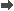  Talents
 Marque employeur Tutorat Formation professionnelle continue Gestion de carrièreFinalités du programme- Identifier comment l’organisation traduit ses besoins de travail en compétences et potentiel ; - Apprécier les modalités d’accueil et d’intégration des individus ; - Identifier les moyens permettant à l’organisation de faire évoluer les compétences. Pré-requis- Recrutement : objectifs- L’accueil et l’intégration : tutorat, séminaire d’intégration- Formation professionnelle continue : plan de formationObjectif(s) pédagogique (s)- Montrer comment une organisation adapte ses modalités de recrutement pour attirer des salariés à haut potentiel ;- Analyser les modalités de gestion de carrière offertes à ces hauts potentiels.Supports exploités Plaquette Axa Global Graduate Program ; Article sur le « Reverse mentoring » ; Vidéo-témoignage de Cynthia, bénéficiaire du Graduate Program d’Axa ;  Vidéo-témoignage de Gabriel, bénéficiaire du Graduate Program d’Axa ; Article de fond sur les Graduate programs.Durée2 heuresOrganisation de la classeEn classe entière.